Pred sabo imaš vprašanja za ponavljanje sklopa DOMAČA POKRAJINA.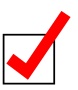 Ko ti uspe pravilno odgovoriti na vprašanje, v okvirček naredi           .Vse odgovore najdeš v učbeniku in zvezku.Ponavljanje: DOMAČA POKRAJINAKaj je tloris? Kakšna je razlika med skico in načrtom?Kaj nam pove merilo?S čim si pomagajo kartografi pri risanju zemljevida?Zakaj imajo zemljevidi legendo?Poimenuj dele kompasa.Določi glavne strani neba na zemljevidu.Kako orientiramo zemljevid?Naštej sestavine zemljevida.Kako določimo glavne strani neba s pomočjo ure?S katerimi naravnimi pojavi si lahko pomagamo pri določanju strani neba?V katero smer kaže senca opoldne, zjutraj in zvečer?Kako poiščemo zvezdo Severnico?Kaj vpliva na nastanek naselja?Kaj je značilno za podeželska in kaj za mestna naselja?Na zemljevidu poišči večja mesta v Sloveniji: Ljubljana, Maribor, Celje, Kranj, Velenje.Poimenuj svoj domači kraj in občino, v kateri živiš.Opiši svoj domači kraj (lega, vode, relief…)Svoj domači kraj poišči na zemljevidu Slovenije.S pomočjo zemljevida poišči kraj, ki leži severno, južno, vzhodno in zahodno od tvojega domačega kraja.Kaj je značilno za občine?Kaj veš o občini, v kateri živiš? (Naselja, prebivalci, župan, znamenitosti, …)Zakaj so pokrajine v Sloveniji zelo raznolike?Naštej naravne pojave.Kaj štejemo pod naravno dediščino?Naštej in opiši različne reliefne oblike.Kakšna je razlika med dolino in kotlino?Kaj je nadmorska višina?Naštej pojave, ki so povezani s človekom in njegovimi dejavnostmi.S katerimi dejavnostmi ljudje najbolj preoblikujemo pokrajino?Kakšna je razlika med dolino in kotlino?Naštej in opiši različne reliefne oblike.Kakšna je razlika med dolino in kotlino?Kaj je nadmorska višina?Naštej pojave, ki so povezani s človekom in njegovimi dejavnostmi.S katerimi dejavnostmi ljudje najbolj preoblikujemo pokrajino? 